Расписание  мероприятий на  17-27  августа 2020 г.ДатавремяМероприятие17 августа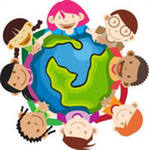 9.0010.0011.0012.001.Мое безопасное лето2. Трудовой десант «Выручалочка»3.турнир «Скакалочка» 18 августа 9.009.1511.0012.001. Минутка здоровья «Путешествие в страну Витаминию»2. Дружеский матч по футболу4. танцевальная  разминка «Мы танцуем Чику –Рику»https://www.youtube.com/watch?v=ICuvAMk33pQ&feature=emb_rel_pause19 августа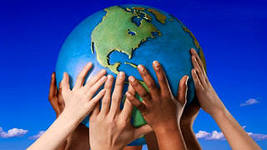 9.009.159.3010.00Музыкальная зарядка «Веселая мультзарядка»                                            https://www.youtube.com/watch?v=_bGjsvlpwhkуроки Безопасности https://www.youtube.com/watch?v=ku0GxSOD4Kg «Яблочный спас» эстафета с яблоками «Яблочные фотографии» прислать фото с яблоками, рецептами   20 августа«День экологии»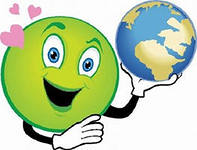 9.009.1510.0011.001. Минутка здоровья «Зеленая аптечка» (первая помощь при укусах насекомых)2. Калейдоскоп подвижных игр.3 Экологическая тропа «Мир вокруг нас»21 августаДень Игры и игрушки9.009.3011.001. Беседа «Чем опасна дорога для нас и мы для дороги» Волшебная книга МЧС 2. Весёлые старты «Мы веселые и дружные»3 .Конкурс  рисунков на асфальте «Страна детской мечты»22 августаДень Государственного флага РФ9.009.1510.0011.001.Минутки Безопасности https://www.youtube.com/watch?v=_rgSfVBsZOs2. легкоатлетический кросс в рамках празднования дня Государственного флага РФ «Мы собираемся вместе»3.Принять участие в акции  24 августа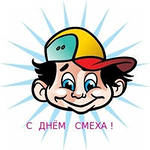 9.009.1510.0011.001.Беседа «Смех – лучшее лекарство»2. Минутка безопасности3  Соревнования в игру в «Классики»  4.Экологическая игра «Зеленая аптека»-знаешь ли ты лекарственные травы25 августа10.00Конкурс рисунков на асфальте «Моя Семья»26 августа10.0011.00Акция «Сохраним памятники» Конкурс  рисунков на асфальте «Дорожные знаки»27 августа10.00Игровая программа «Насекомые и их знакомые»11.00Бал осенних цветов